GCP  4.1.1  The investigator(s) should be qualified by education, training, and experience to assume responsibility for the proper conduct of the trial, should meet all the qualifications specified by the applicable regulatory requirement(s), and should provide evidence of such qualifications through up-to-date curriculum vitae and/or other relevant documentation requested by the sponsor, the IRB/IEC, and/or the regulatory authority(ies).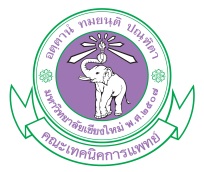 CV TEMPLLATE FOR RESEARCHERSWHO ARE STAFF MEMBERSCV TEMPLLATE FOR RESEARCHERSWHO ARE STAFF MEMBERSCV TEMPLLATE FOR RESEARCHERSWHO ARE STAFF MEMBERS       This is the curriculum vitae that must be attached to a research project document that is being submitted to the Research Ethics Committee.  It is not necessary to send a complete, detailed curriculum vitae.  A copy of detailed CV should be kept for reference.  Alternatively, the curriculum vitae of the organization sponsoring the research project may be used.       This is the curriculum vitae that must be attached to a research project document that is being submitted to the Research Ethics Committee.  It is not necessary to send a complete, detailed curriculum vitae.  A copy of detailed CV should be kept for reference.  Alternatively, the curriculum vitae of the organization sponsoring the research project may be used.       This is the curriculum vitae that must be attached to a research project document that is being submitted to the Research Ethics Committee.  It is not necessary to send a complete, detailed curriculum vitae.  A copy of detailed CV should be kept for reference.  Alternatively, the curriculum vitae of the organization sponsoring the research project may be used.       This is the curriculum vitae that must be attached to a research project document that is being submitted to the Research Ethics Committee.  It is not necessary to send a complete, detailed curriculum vitae.  A copy of detailed CV should be kept for reference.  Alternatively, the curriculum vitae of the organization sponsoring the research project may be used.1. Name and Surname1. Name and SurnameThai  :       English :                                            Thai  :       English :                                            2. Gender      	 Male      	 Female                                                                                                  2. Gender      	 Male      	 Female                                                                                                  2. Gender      	 Male      	 Female                                                                                                  2. Gender      	 Male      	 Female                                                                                                  3. Academic title or Position3. Academic title or PositionAcademic title :       Position :       Academic title :       Position :       4. Currently studying / training in….. (Program , Faculty, Institution)4. Currently studying / training in….. (Program , Faculty, Institution)4. Currently studying / training in….. (Program , Faculty, Institution)4. Currently studying / training in….. (Program , Faculty, Institution)5. Contact  address5. Contact  address5. Contact  addressTel :       E-mail :       6. Educational background	Faculty/institution                                   Year study completed                  Degree6. Educational background	Faculty/institution                                   Year study completed                  Degree6. Educational background	Faculty/institution                                   Year study completed                  Degree6. Educational background	Faculty/institution                                   Year study completed                  Degree7. Publications	Number     0        1-5        6-10       11-20     more than 20List no more than 5 titles of publications that are related to or show experience in research to be undertakenA.      B.      C.      D.      E.      7. Publications	Number     0        1-5        6-10       11-20     more than 20List no more than 5 titles of publications that are related to or show experience in research to be undertakenA.      B.      C.      D.      E.      7. Publications	Number     0        1-5        6-10       11-20     more than 20List no more than 5 titles of publications that are related to or show experience in research to be undertakenA.      B.      C.      D.      E.      7. Publications	Number     0        1-5        6-10       11-20     more than 20List no more than 5 titles of publications that are related to or show experience in research to be undertakenA.      B.      C.      D.      E.      8. Current research projectsA.      B.      C.      D.      8. Current research projectsA.      B.      C.      D.      8. Current research projectsA.      B.      C.      D.      8. Current research projectsA.      B.      C.      D.      	Signature 		Date..........         	Signature 		Date..........         	Signature 		Date..........         	Signature 		Date..........         